Ustaw tabulatory na: 3cm, wyrównanie do lewej, 8cm, wyrównanie do lewej,11cm, wyrównanie do lewej.Przepisz poniższy tekst.Skróty klawiaturoweEdycja tekstuSkróty	Funkcje	Skróty	FunkcjeCTRL +B	Pogrubienie	CTRL + I	KursywaCTRL + U	Podkreślenie	CTRL + C	Kopiowanie CTRL + X	Wycinanie	CTRL + V	WklejanieCTRL + Z	Cofnięcie	CTRL + Y	PowtórzenieCTRL + E	Wyrównywanie do środka	CTRL + L	Wyrównywanie do lewejCTRL + R	Wyrównywanie  do prawej	CTRL + J	JustowanieZapisz poniższy tekst. Tabulatory ustaw na podstawie znaków umieszczonych na linijce dokumentu przedstawionego poniżej.	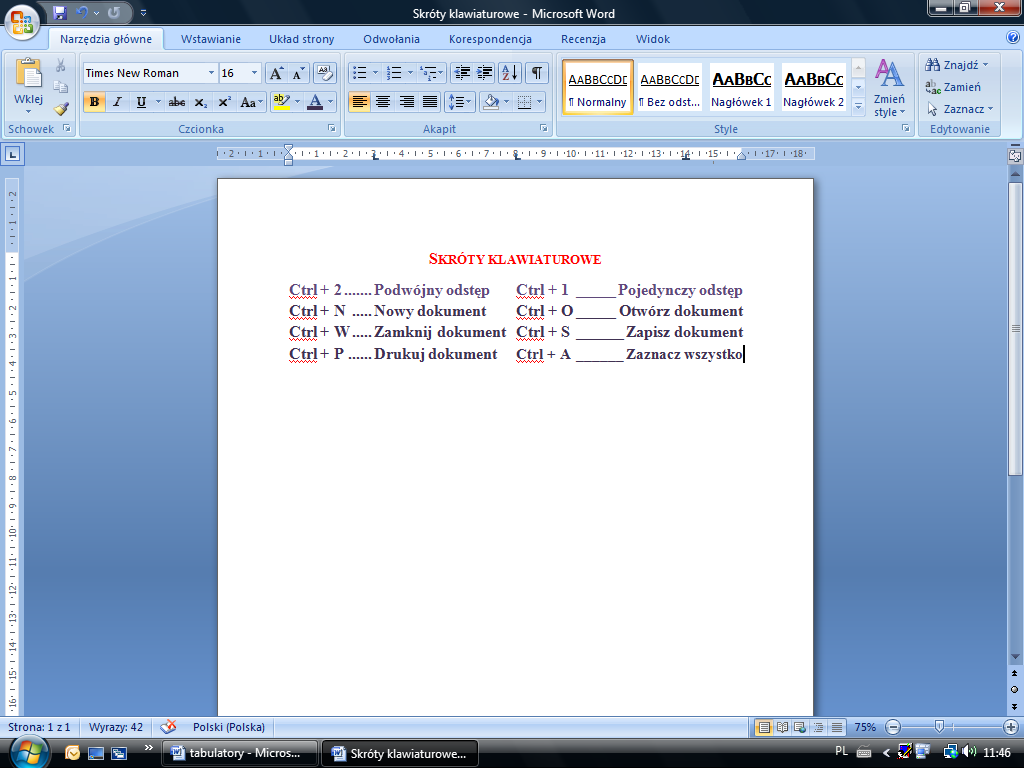 